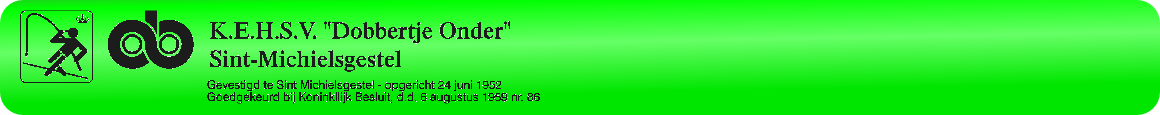 UITSLAG 2e  WEDSTRIJD KONINGSVISSEN SENIORENDatum  : donderdag 11-5-2023Vak ANaamGewicht1Wil van Houtum4760gr2Jos van Breugel4300gr3Rien van Boxtel3700gr4Koos van Kaathoven440gr5Clemens Legierse0gr6gr7gr8gr9gr10grVak BNaamGewicht1gr2gr3gr4gr5gr6gr7gr8gr9gr10gr